ANNUAL PERFORMANCE INDICATOR DATAMCN is required to gather data and report to MSHN quarterly on several measurable ongoing events associated with our services. The collected variables include the following:Indicator #1 - Pre-Admission Screening within 3 hours: The percentage of persons during the quarter receiving a pre-admission screening for psychiatric inpatient care for whom the disposition was completed within three hours.A pre-admission screen (or prescreen) is the label for the screening service provided to persons in order to deterimine if psychiatric hospitalization is the most apprporiate support for a specific singular mental health concern. The required targeted completion of screening within 3 hours must meet a greater than 95% success rate. 2023 showed 99.08% for children and 99.32% for adults.Indicator #2A - Access/1st Request Timeliness: The percentage of new persons during the Period receiving a completed biopsychosocical assessment within 14 calendar days of a non-emergency request for service.A biopsychosocial assessment is the label for the initial assessment process completed for all persons during the intake process (and anually). Biopshcyosocial is an abbreviation for biological/psychological/sociological. Based on a recent MSHN performance improvement project, for FY24 MCN will be required to maintain greater than 62%. FY23 showed an overall percantage of 73%.Indicator #3 - Access/1st Service Timeliness: Percentage of new persons during the Period starting any medically necessary on-going covered service within 14 days of completing a non-emergent biopsychosocial assessment.This measures the number of new persons that start a service program with MCN within 14 days of completing a biopsychosocial assessment (#2). Based on a recent MSHN performance improvement project, For FY24 MCN will be required to surpass 72.9%. FY23 showed an overall percentage of 66%.Indicator #4a - Hospital Discharges Follow-up: The percentage of discharges from a psychiatric inpatient unit during the quarter that were seen for follow-up care within 7 days.This measures the number of persons seen by a clinically qualified MCN staff within 7 days of being discharged from a psychiatric hospital back to a location within Montcalm County. The required targeted completion must meet a greater than 95% success rate. 2023 showed 100% for children and 99% for adults.Indicator #5 - Initial Assessment Denial: Percentage of face-to-face assessments with professionals during the quarter that result in denials.Following the initial intake assessment (#2) persons are occasionally denied access to services with MCN for a variety of reasons (acuity of mental health concerns, other available insurance optoins, etc.)Indicator #10 - Inpatient Recidivism: The percentage of readmissions of children and adults during the quarter to an inpatient psychiatric unit within 30 days of discharge.The required rate of recidivism (persons return to a psychiatric hospital within 30 days of discharge) is 15% or less. 2023 showed 6.2% for Adults and 0% for Children. 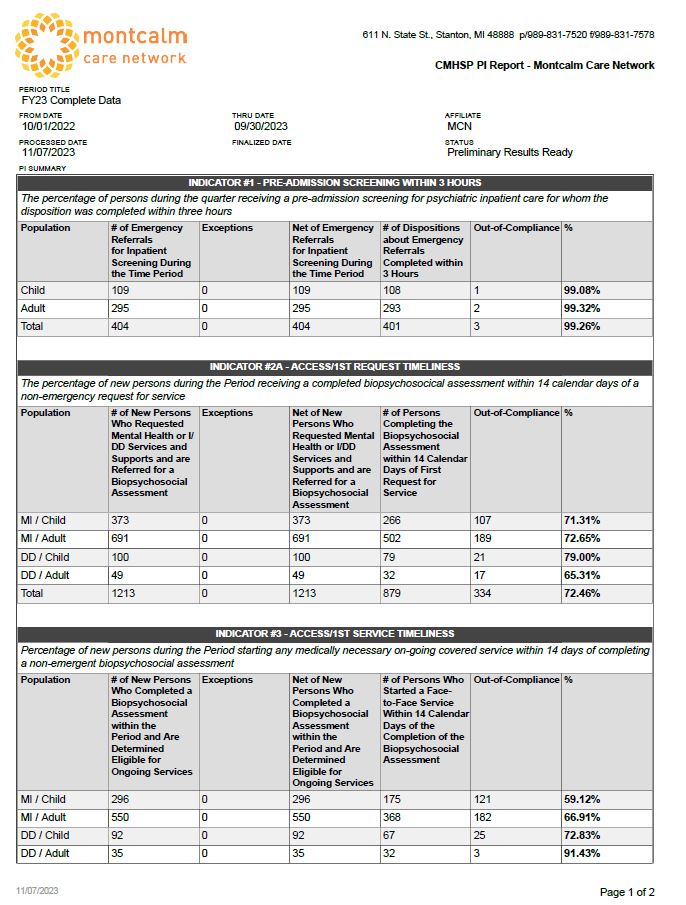 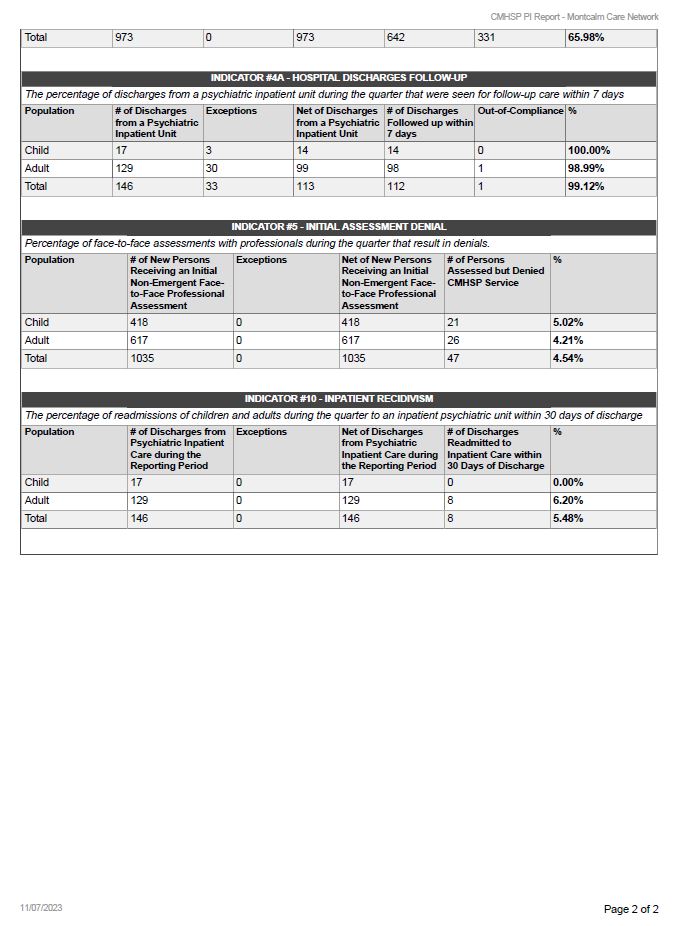 